Departamento de Historia Liceo Max salas MarchanContenido: La Constitución de 1925 - Principales aspectos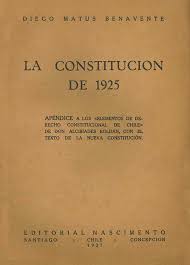 GUÍA DE APRENDIZAJE N° 12INSTRUCCIONES GENERALES:Responde lo solicitado en el cuaderno personal de la asignatura CON LÁPIZ DE PASTA Y LETRA LEGIBLE, solo las respuestas, respetando la enumeración de esta guía. También se pueden redactar las respuestas en algún procesador de textos (como MS Word).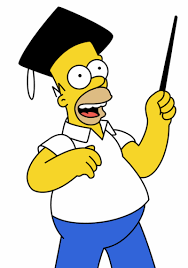 Mantén el orden, limpieza y ortografía en el trabajo.Una vez finalizado el desarrollo de la guía, envía las respuestas al mail del profesor que aparece a continuación. Si se escribió en el cuaderno, se envían las fotografías de las respuestas. Si se escribió en el procesador de textos, se envía el archivo. Importante: En el asunto del correo, indicar nombre y curso.Una vez recepcionado y probado que el archivo no está dañado, el profesor acusará recibo del mismo, siendo su comprobante de entrega. Es responsabilidad del estudiante el correcto ingreso de la dirección electrónica y la carga del archivo.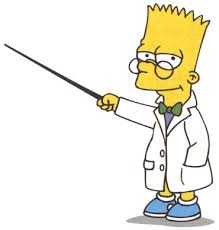 ACTIVIDAD: Retomando lo aprendido la semana pasada sobre la Constitución de 1925, revisaremos ahora tres aspectos sobresalientes que marcaron un hito en la historia constitucional de nuestro país. Como ya sabemos, se buscaba poner fin al Parlamentarismo, por tanto, la Constitución de 1925 consagra un régimen presidencialista puro, caracterizado por una estricta separación de poderes, en el que el presidente elegido por sufragio universal directo desarrolla las funciones de jefe de Estado y de Gobierno, nombrando y removiendo discrecionalmente a los ministros, ejerciendo importantes funciones co-legislativas con el Congreso bicameral y nombrando a los jueces de los Tribunales ordinarios de Justicia a proposición de la Corte de Apelaciones y la Corte Suprema de Justicia. Asimismo, termina con las llamadas "leyes periódicas" como fuente de presión política del Congreso Nacional hacia el Presidente de la República, disponiendo que si el Poder Legislativo no aprobaba la Ley de Presupuestos presentadas por el Ejecutivo en el plazo fijado por la Constitución, regiría automáticamente el proyecto presidencial. El poder legislativo perdió, también,  la facultad de derribar ministerios mediante la censura. Además, se establecieron plazos máximos para la discusión de los proyectos de ley. El mandato de los diputados fue ampliado de tres a cuatro años y el de los Senadores de seis a ocho.Creó el Tribunal Calificador de Elecciones. Estableció en seis años el período de mandato presidencial.Entre otras disposiciones importantes de la nueva Constitución, se encuentra la separación de la Iglesia del Estado  garantizando la más amplia libertad de conciencia y de cultos, esto quiere decir, que las iglesias no intervienen en los asuntos públicos teniendo cada parte una autonomía para tratar los temas relacionados con sus esferas de influencia, siendo en la mayoría de las veces parte del proceso de secularización de una sociedad, es decir, se extiende la libertad de culto a todos los ciudadanos; y, se condiciona a partir de este derecho la relación entre el Estado y la Iglesia. Actualmente, la separación entre la Iglesia y el Estado se encuentra plasmada en muchas constituciones nacionales, mediante el establecimiento de un Estado laico, en unos casos, en otros mediante el establecimiento de un Estado aconfesional. De hecho hubo una tendencia en el mundo desde la edad moderna hacia una secularización del Estado, la cual ha disminuido con el fortalecimiento iglesias protestantes, y sobre todo del Islam.​ Debe entenderse que la separación Iglesia-Estado es un espectro religioso-gubernamental, en donde se encuentran diferentes grados o niveles de separación, desde aquellos en que no se asume ninguna confesión religiosa, hasta otros que sí indican el ejercicio de credos religiosos, así mismo en las teocracias, contundentemente no existe separación Iglesia-Estado.Por otra parte, la Constitución Política de 1925, otorga al Estado un rol fundamental en el desarrollo económico - social, consagrando un Estado Social de Derecho, el que fue perfeccionándose durante su evolución entre 1925 y 1973. Se estableció la protección al trabajo, a la industria y a las obras de previsión social. El Estado Social es aquella figura política que supone que los poderes públicos (principalmente la Administración) asumen la responsabilidad de otorgar a la generalidad de los ciudadanos las prestaciones y servicios adecuados para la satisfacción de sus necesidades vitales, como son, a percibir prestaciones de seguridad social y contar con servicios estatales organizados en una variedad de situaciones de necesidad y contingencia.Es importante tener un diccionario a mano, que leas con atención, te concentres y decidas realizar lo propuesto.Actividades:1. Define los conceptos subrayados.2. a) ¿Cuáles son las características del régimen Presidencialista Chileno?     b) ¿Qué atribuciones perdió el Poder Legislativo?3. ¿Cuál es la garantía que otorga la separación Iglesia - Estado?4. En un "Estado Social de Derecho" ¿Cuál es la labor del Estado?5. Conversa o socializa estos temas con tu familia en casa y luego responde a la pregunta, según tu opinión a) ¿Debe el Estado asumir expresamente (constitucionalmente) una confesión religiosa? fundamenta; b) ¿Qué rol o importancia tienen las creencias religiosas en la vida de una persona y en la sociedad?6. Según tu opinión y la de tu familia a) ¿Qué derechos debería garantizar un Estado Social de Derecho?, b) ¿actualmente Chile, según la Constitución de 1980, es un Estado Social de Derecho? fundamenta.1.- La Constitución Política de la República de Chile de 1833 es el texto constitucional de vigencia más prolongada en la historia de Chile, solo reemplazado en 1925.2.- La Constitución Política de la República de Chile de 1925 Fue aprobada en el plebiscito del 30 de agosto de 1925, con una altísima abstención, y promulgada el 18 de septiembre del mismo año. Entró en vigencia el 18 de octubre de 1925; su aplicación fue parcialmente suspendida por el golpe de estado de 11 de septiembre de 1973, siendo modificada y derogada, en parte, mediante decretos leyes, hasta su reemplazo total en 1981.3.- La Constitución Política de la República de Chile de 1980 (120 artículos, con 29 disposiciones transitorias). Reformada en 1989, 1991, 1994, 1997, 1999, 2000, 2001, 2003, 2005, 2007, 2008, 2009, 2010, 2011, 2012, 2013, 2014, 2015, 2017, 2018, 2019 y 2020. En su redacción intervinieron: una comisión de estudios presidida por Enrique Ortúzar, el Consejo de Estado —en donde cupo una importante participación al expresidente Jorge Alessandri, presidente del Consejo— (renuncia por no acuerdo) y la Junta de Gobierno. El texto fue aprobado en un plebiscito de concurrencia obligatoria y celebrado el 11 de septiembre de 1980, y entró en vigencia el 11 de marzo de 1981.PAUTA DE AUTOEVALUACIÓNObserva tu desempeño y compromiso con tus actividades académicas en el contexto de esta pandemia. Te pedimos contesta con honestidad marcando con una X la opción que mejor te represente, y guarda tu respuesta.AsignaturaHistoria, Geografía y C. SocialesNIVELGuía de Aprendizaje 2do medioUNIDADChile en la Primera Mitad del siglo XXOBJETIVO DE APRENDIZAJE O HABILIDADESOA: Analizar  la crisis del sistema  político del periodo parlamentario y la posterior reconstrucción de la institucionalidad por medio de la Constitución de 1925, del fortalecimiento del régimen presidencial y de la reforma del sistema de partidos.OAT: Desplegar habilidades de investigación que involucran identificar, procesar y sintetizar información relevante acerca de un tópico. Plan de lectura y redacción. Valorar los esfuerzos de distintos sectores sociales para la construcción de una sociedad más justa.Necesitarás el texto de Historia Geografía y Ciencias Sociales de 2° Medio. Si no lo tienes lo encuentras en la Web: https://drive.google.com/file/d/1b9jooAphLmKraBY9nm7hWZcaTWyACYRc/viewTambién puedes buscar en la Web, páginas donde aparezca el desarrollo del contenido para darle mayor profundidad y hacerlo más comprensible, o páginas donde aparezca una síntesis de  la información para hacerla más asequible.IndicadorSiempreCasi SiempreAlgunas veces Esta vez noComprendí las características del régimen presidencial chileno.Valoré las implicancias de la relación Iglesia-Estado. Comprendí el rol del Estado Social de Derecho y su importancia en el contexto de los Derechos Humanos.He dedicado el tiempo suficiente a resolver esta guíaMe preocupé de leer y clarificar el objetivo de esta actividad He tomado nota de lo más relevante He pensado en lo que ya sé de este tema para relacionarlo con lo que aprenderéAtendí a las recomendaciones de mi profesor (a) Realicé conexiones entre la información  nueva con los que ya conocía.Identifiqué las dificultades que enfrenté al hacer las actividades Identifiqué e integré nuevo vocabulario especializado propio de las Ciencias SocialesUsé recursos diversos (fuentes digitales, libro de texto, consulta a mis padres u otros compañeros) para aprender más de la temática propuestaMe planteo preguntas o desarrollo  imágenes mentales para comprender el contenido estudiadoValoré mi responsabilidad como estudiante en mi contexto local y nacionalColaboré, en la medida de lo posible, con mis compañeros (as) en la resolución de las actividades propuestasUtilicé los canales propuestos por el profesor para hacer consultas sobre  las actividades sugeridasCreo que puedo aplicar los conceptos e ideas adquiridas, las habilidades desarrolladas y los recursos desarrollados a situaciones nuevas